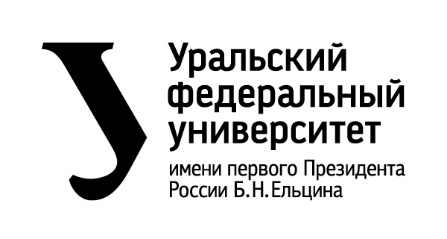 СОГЛАСОВАНО	Директор Департамента философииЮ. В. Бурбулис2020 г.УТВЕРЖДАЮДиректор Уральского гуманитарного ИнститутаЭ. Э. Сыманюк2020 г.ПОЛОЖЕНИЕо проведении конкурса-выставки творческих поздравлений «С юбилеем, философский»среди студентов и выпускников Департамента философии Уральского гуманитарного институтаОБЩИЕ ПОЛОЖЕНИЯНастоящее Положение определяет цель, задачи, а также регламентирует статус и порядок проведения конкурса-выставки творческих поздравлений «С юбилеем, философский» среди студентов и выпускников Департамента философии Уральского гуманитарного института УрФУ (далее – Конкурс), основные направления Конкурса, категории участников, этапы и условия участия в Конкурсе.Конкурс проводится в рамках юбилейных мероприятий в честь 55-летия Департамента философии.Учредителем и организатором Конкурса является Департамент философии (далее – Учредитель).Руководство Конкурсом осуществляет Оргкомитет. Состав Оргкомитета утверждается Приказом о проведении Конкурса. Оргкомитет осуществляет административное обеспечение Конкурса на всех этапах проведения; решает вопросы подготовки и проведения Конкурса; утверждает состав жюри и смету, решает вопросы финансирования; организует проведение Церемонии награждения Конкурса. Учредитель и Оргкомитет формируют жюри из числа преподавателей и выпускников Департамента философии Уральского гуманитарного института УрФУ (далее – Жюри).ЦЕЛЬ И ЗАДАЧИ КОНКУРСАЦелью Конкурса является поздравление с юбилеем Департамента философии, а также привлечение общественного внимания к творческой активности студентов Департамента философии.Задачи Конкурса: выявление и поддержка ярких творческих индивидуальностей и создание условий для их самореализации; развитие творческого потенциала студентов;развитие мотивации у студентов к гуманитарным исследованиям, поиск перспективных идей и подходов, которые могут быть в дальнейшем использованы студентами в своей исследовательской деятельности.ОРГАНИЗАЦИЯ И СРОКИ ПРОВЕДЕНИЯКонкурс проводится с 01.11.2020 - по 17.11.2020Конкурсные творческие работы принимаются не позднее 17.11.2020 г. на почту phil.urfu@yandex.ru. Выполненные работы необходимо сохранить под своим ФИО и названием группы, например Иванов Иван Иванович_УГИ106001 или просто под своим ФИО.УСЛОВИЯ УЧАСТИЯ В КОНКУРСЕ4.В конкурсе могут принимать участие студенты и выпускники направлений бакалавриата 47.03.01 - «Философия», 47.03.02 - «Прикладная этика», 47.03.03 - «Религиоведение», 45.03.04 - «Интеллектуальные системы в гуманитарной сфере»; студенты и выпускники направлений магистратуры 47.04.01 - «Современная философия», 47.04.01 - «Политическая философия», 37.04.02 - «Управление конфликтами», 47.04.03 - «Религиоведение», студенты и выпускники аспирантуры Департамента философии.В конкурсе могут быть представлены работы по следующим тематическим направлениям: философия, прикладная этика, религиоведение, конфликтология, интеллектуальные системы в гуманитарной сфере.Работы могут быть выполнены как индивидуально, так и в группах (командах);От одного автора или команды для участия в Конкурсе принимается только одна работа;Конкурсные работы не рецензируются и не возвращаются;Департамент философии оставляет за собой право обработки, оформления, использования и распространения работ, представленных на Конкурс, в том числе на публикацию работ в печатном и электронном виде.Избранные работы будут опубликованы на сайте (readymag.com) в виде доски с поздравлениями, а также распечатаны и размещены в коридоре Департамента философии. Видеоматериалы могут быть опубликованы на официальном Youtube-канале Департамента философии.ТРЕБОВАНИЯ К КОНКУРСНЫМ МАТЕРИАЛАМ5.Конкурсная работа должна представлять собой поздравление с юбилеем Департамента философии. Работы могут быть адресованы как Департаменту в целом, так и отдельным тематическим направлениям образовательных программ департамента (философия, прикладная этика, религиоведение, конфликтология, интеллектуальные системы в гуманитарной сфере). Конкурсная работа может быть выполнена в любой визуальной форме: рисунок, коллаж, каллиграфия, презентация, видеоролик, либо в форме визуально-оформленного текста (стихотворение, проза). Работы должны быть пригодны для просмотра на персональном компьютере с операционной системой Windows 8. Конкурсную работу можно предоставить в следующих форматах: JPEG, BMP, GIF, PNG, PDF, DOC, DOCX, MKV, AVI, WMV, MPEG и др.Размер и форма конкурсных работ не регламентируются.Критерии выделения победителей Конкурса:оригинальность работы;смысловое содержание работы;качество изображения;качество визуальной композиции (эстетические свойства и баланс); визуальное впечатление и информативность работы; качество печатного оформления (гармоничность, читаемость, форматирование). ПОДВЕДЕНИЕ ИТОГОВ И НАГРАЖДЕНИЕ ПОБЕДИТЕЛЕЙ6.1	Жюри подводит итоги и определяет победителей; Объявление результатов состоится 19 ноября 2020 года в группе в социальной сети «В контакте» и на сайте Департамента философии.6.2	Церемония награждения проводится в 2 этапа: 1 этап — представление кандидатов в тематических направлениях и объявление финалистов в каждом направлении; 2 этап — представление победителей в номинациях; 6.3	Выбор призеров Конкурса будет определен по нескольким номинациям. 6.4	Номинации Конкурса: «Поздравление от философов», «Прикладная этика поздравляет», «Религиоведение поздравляет», «Поздравление от конфликтологов», «Интеллектуальные системы поздравляют», «Открытие года», «Творческий прорыв», «Приз зрительских симпатий», «Тру олд-скул» (для выпускников), «Открытка своими руками», «Портрет философа», «Изобразительное искусство», «Плакат», «Стенгазета», «Литературное творчество», «Театральное творчество», «Музыкальное творчество», «Презентация», «Видеоролик», «Мультфильм», «Фотография, фотоколлаж», «Творчество без границ».ИНФОРМАЦИОННОЕ ОБЕСПЕЧЕНИЕ КОНКУРСАОфициальная информация о Конкурсе размещается на сайте Учредителя и в социальных сетях Департамента философии.Информация о конкурсе, а также материалы Конкурса, доступны для всех пользователей сети Интернет.Материалы конкурса могут быть использованы третьими лицами при условии наличия активной ссылки на источник.Учредитель и Оргкомитет не несут ответственности за нарушение участниками Конкурса авторских прав третьих лиц.